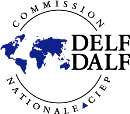 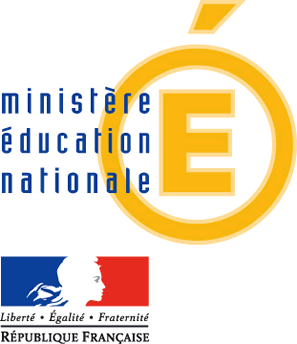 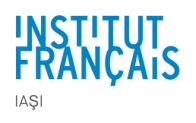 DELF / DALF Session 22 - 23 mai 2021Fiche d'inscription / Fişă de înscriere(se completeaza pe calculator, cu majuscule)Inscrieri: 15 martie-29 aprilie 2021Mme/ D-na ;  Mlle/ D-ra ;M / D-nulNom / Nume_____________________________________________________________________________________________Prénom(s)/Prenume :______________________________________________________________________________________Date de naissance /Data naşterii : ______/______/________/Ville de naissance/Localitate naşterii :______________________Pays/Tara______________________Nationalité / Naţionalitate : ______________Limbà materna/langue maternelle_________________________Adresse/Adresă:Rue/Str: __________________________________Nr:____Bl:____Sc:___Ap : ________Ville / Oraş : ________________________Départ./Jud. : _____________________Pays/Tara_______Téléphone/telefon :  __________________________Email :______________________________________Alegeţi cu atenţie diploma care corespunde nivelului dv. lingvistic!Vă rugăm să vă consultaţi cu profesorul dumneavoastră. Modele de subiecte de examen pe www.ciep.fr.Renseignements sur le candidat / Informaţii despre candidat
Aceste informatii vor figura pe diplomele dvs. Va rugam sa verificati, in ziua examenului, daca ele sunt corecte si sa semnalati orice eroare.Conform hotărârii Consiliului de Administraţie al CIEP – Sèvres (Franţa), din 1 ianuarie 2014, orice cerere de reeditare a unei diplome DELF sau DALF va fi facturată cu 50 lei. Pentru a evita astfel de situaţii, vă recomandăm să ridicaţi atestatele de reuşită în termen de 30 de zile de la publicarea oficială a rezultatelor pentru a semnala eventualele eroriOù apprenez-vous (ou avez-vous appris) le français ? / Unde învăţaţi (aţi învăţat) limba franceză ?Ecole /Lycée, précisez / Liceu, precizaţi care: ______________________________________________________________ Institut Français de Iasi/ Institutul Francez din Iasi Autre école de langues, précisezlaquelle / Alte instituţii specializate, precizaţi care:_________________________________________________________________ Cours privés / Cursuri individualeNiveau / NivelTarifElevi TarifElevi Choisissez le centre d’examen/Alegeti centrul de examen: DELF A1 - Elèves/Elevi 190 Ron190 RonColegiul National« M. Eminescu » IASI(élèves)Colegiul National« Al. I. Cuza »  GALATI(élèves) DELF A2 - Elèves/Elevi 270 Ron270 RonColegiul National« M. Eminescu » IASI(élèves)Colegiul National« Al. I. Cuza »  GALATI(élèves) DELF B1 - Elèves/Elevi 350 Ron350 RonColegiul National« M. Eminescu » IASI(élèves)Colegiul National« Al. I. Cuza »  GALATI(élèves) DELF B2 - Elèves/Elevi 380 Ron380 RonColegiul National« M. Eminescu » IASI(élèves)Colegiul National« Al. I. Cuza »  GALATI(élèves)Plata taxei de examen se va face :Plata taxei de examen se va face :Plata taxei de examen se va face :Plata taxei de examen se va face :Prin virament in contul bancar de mai jos :INSTITUTUL FRANCEZ IASI(in lei)RO98BRDE 240SV08051912400BRD SOCIETE GENERALE SUCURSALA IASI CUI  5186274(mentiunea “pentru candidatul………, examenul…., central de examen……”)IMPORTANT !!!Daca platiti taxa de examen prin virament fara a trimite in acelasi timp fisa completata si o copie dupa dovada platii pe adresele mentionate in caseta galbena, inscrierea la examen nu se efectueaza ! Prin virament in contul bancar de mai jos :INSTITUTUL FRANCEZ IASI(in lei)RO98BRDE 240SV08051912400BRD SOCIETE GENERALE SUCURSALA IASI CUI  5186274(mentiunea “pentru candidatul………, examenul…., central de examen……”)IMPORTANT !!!Daca platiti taxa de examen prin virament fara a trimite in acelasi timp fisa completata si o copie dupa dovada platii pe adresele mentionate in caseta galbena, inscrierea la examen nu se efectueaza ! Important ! Comisioanele bancare  vor fi platite separat de dvs si nu intra in taxa de examenFisa de inscriere completata si o copie dupa dovada de plata se trimit pecele 2 adrese ale centrului de examen ales:1. pentru CN »M.Eminescu »Iasi : equipe.iasi@institutfrancais.ro si  coral709@yahoo.fr2. pentru CN »Al. I. Cuza »Galati : equipe.iasi@institutfrancais.ro si  chirnoagaiulia@gmail.comImportant ! Comisioanele bancare  vor fi platite separat de dvs si nu intra in taxa de examenFisa de inscriere completata si o copie dupa dovada de plata se trimit pecele 2 adrese ale centrului de examen ales:1. pentru CN »M.Eminescu »Iasi : equipe.iasi@institutfrancais.ro si  coral709@yahoo.fr2. pentru CN »Al. I. Cuza »Galati : equipe.iasi@institutfrancais.ro si  chirnoagaiulia@gmail.com